MAKE SURE TO COPY THE TWO SPACES BELOW THE BOTTOM BAR OF THE SIGNATUREFIRSTNAME LASTNAMEJob TitleTel: +XX 01234 567890Mob: +XX 01234 567890 www.gdg.travel 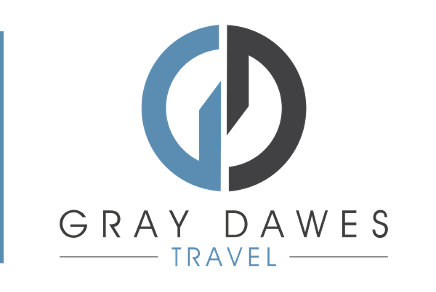 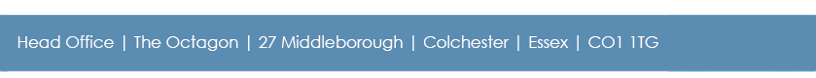 